Зарегистрировано в Минюсте России 2 февраля 2024 г. N 77121МИНИСТЕРСТВО ПРОСВЕЩЕНИЯ РОССИЙСКОЙ ФЕДЕРАЦИИПРИКАЗот 27 декабря 2023 г. N 1028О ВНЕСЕНИИ ИЗМЕНЕНИЙВ НЕКОТОРЫЕ ПРИКАЗЫ МИНИСТЕРСТВА ОБРАЗОВАНИЯ И НАУКИРОССИЙСКОЙ ФЕДЕРАЦИИ И МИНИСТЕРСТВА ПРОСВЕЩЕНИЯ РОССИЙСКОЙФЕДЕРАЦИИ, КАСАЮЩИЕСЯ ФЕДЕРАЛЬНЫХ ГОСУДАРСТВЕННЫХОБРАЗОВАТЕЛЬНЫХ СТАНДАРТОВ ОСНОВНОГО ОБЩЕГООБРАЗОВАНИЯ И СРЕДНЕГО ОБЩЕГО ОБРАЗОВАНИЯВ соответствии с пунктом 3 статьи 1 Федерального закона от 4 августа 2023 г. N 479-ФЗ "О внесении изменений в Федеральный закон "Об образовании в Российской Федерации", подпунктом 4.2.30 пункта 4 Положения о Министерстве просвещения Российской Федерации, утвержденного постановлением Правительства Российской Федерации от 28 июля 2018 г. N 884, и абзацем вторым пункта 30 Правил разработки, утверждения федеральных государственных образовательных стандартов и внесения в них изменений, утвержденных постановлением Правительства Российской Федерации от 12 апреля 2019 г. N 434, приказываю:1. Утвердить прилагаемые изменения, которые вносятся в некоторые приказы Министерства образования и науки Российской Федерации и Министерства просвещения Российской Федерации, касающиеся федеральных государственных образовательных стандартов основного общего образования и среднего общего образования.2. Настоящий приказ вступает в силу с 1 сентября 2024 года.МинистрС.С.КРАВЦОВУтвержденыприказом Министерства просвещенияРоссийской Федерацииот 27 декабря 2023 г. N 1028ИЗМЕНЕНИЯ,КОТОРЫЕ ВНОСЯТСЯ В НЕКОТОРЫЕ ПРИКАЗЫ МИНИСТЕРСТВАОБРАЗОВАНИЯ И НАУКИ РОССИЙСКОЙ ФЕДЕРАЦИИ И МИНИСТЕРСТВАПРОСВЕЩЕНИЯ РОССИЙСКОЙ ФЕДЕРАЦИИ, КАСАЮЩИЕСЯ ФЕДЕРАЛЬНЫХГОСУДАРСТВЕННЫХ ОБРАЗОВАТЕЛЬНЫХ СТАНДАРТОВ ОСНОВНОГО ОБЩЕГООБРАЗОВАНИЯ И СРЕДНЕГО ОБЩЕГО ОБРАЗОВАНИЯ1. В федеральном государственном образовательном стандарте основного общего образования, утвержденном приказом Министерства образования и науки Российской Федерации от 17 декабря 2010 г. N 1897 (зарегистрирован Министерством юстиции Российской Федерации 1 февраля 2011 г., регистрационный N 19644), с изменениями, внесенными приказами Министерства образования и науки Российской Федерации от 29 декабря 2014 г. N 1644 (зарегистрирован Министерством юстиции Российской Федерации 6 февраля 2015 г., регистрационный N 35915), от 31 декабря 2015 г. N 1577 (зарегистрирован Министерством юстиции Российской Федерации 2 февраля 2016 г., регистрационный N 40937), приказами Министерства просвещения Российской Федерации от 11 декабря 2020 г. N 712 (зарегистрирован Министерством юстиции Российской Федерации 25 декабря 2020 г., регистрационный N 61828) и от 8 ноября 2022 г. N 955 (зарегистрирован Министерством юстиции Российской Федерации 6 февраля 2023 г., регистрационный N 72264):а) пункт 11.10 изложить в следующей редакции:"11.10. Основы безопасности и защиты РодиныИзучение предметной области "Основы безопасности и защиты Родины" должно обеспечить:физическое, эмоциональное, интеллектуальное и социальное развитие личности обучающихся с учетом исторической, общекультурной и ценностной составляющей предметной области;формирование и развитие установок экологически целесообразного и здорового образа жизни;понимание личной и общественной значимости современной культуры безопасности жизнедеятельности и защиты Родины;овладение основами современной культуры безопасности жизнедеятельности, понимание ценности экологического качества окружающей среды как естественной основы безопасности жизни;понимание роли государства и действующего законодательства в обеспечении национальной безопасности и защиты населения;установление связей между жизненным опытом обучающихся и знаниями из разных предметных областей.Предметные результаты изучения предметной области "Основы безопасности и защиты Родины" должны отражать:1) формирование современной культуры безопасности жизнедеятельности на основе понимания необходимости защиты личности, общества и государства посредством осознания значимости безопасного поведения в условиях чрезвычайных ситуаций природного, техногенного и социального характера;2) формирование убеждения в необходимости безопасного и здорового образа жизни;3) понимание личной и общественной значимости современной культуры безопасности жизнедеятельности и защиты Родины;4) понимание роли государства и действующего законодательства в обеспечении национальной безопасности и защиты населения от опасных и чрезвычайных ситуаций природного, техногенного и социального характера, в том числе от экстремизма и терроризма;5) понимание необходимости подготовки граждан к защите Отечества;6) формирование установки на здоровый образ жизни, исключающий употребление алкоголя, наркотиков, курение и нанесение иного вреда здоровью;7) формирование антиэкстремистской и антитеррористической личностной позиции;8) понимание необходимости сохранения природы и окружающей среды для полноценной жизни человека;9) знание основных опасных и чрезвычайных ситуаций природного, техногенного и социального характера, включая экстремизм и терроризм, и их последствий для личности, общества и государства;10) знание и умение применять меры безопасности и правила поведения в условиях опасных и чрезвычайных ситуаций;11) умение оказать первую помощь пострадавшим;12) умение предвидеть возникновение опасных ситуаций по характерным признакам их проявления, а также на основе информации, получаемой из различных источников, готовность проявлять предосторожность в ситуациях неопределенности;13) умение принимать обоснованные решения в конкретной опасной ситуации с учетом реально складывающейся обстановки и индивидуальных возможностей;14) овладение основами экологического проектирования безопасной жизнедеятельности с учетом природных, техногенных и социальных рисков на территории проживания.";б) дополнить пунктом 11.11 следующего содержания:"11.11. Физическая культураИзучение предметной области "Физическая культура" должно обеспечить:физическое, эмоциональное, интеллектуальное и социальное развитие личности обучающихся с учетом исторической, общекультурной и ценностной составляющей предметной области;формирование и развитие установок активного и здорового образа жизни;развитие двигательной активности обучающихся, достижение положительной динамики в развитии основных физических качеств и показателях физической подготовленности, формирование потребности в систематическом участии в физкультурно-спортивных и оздоровительных мероприятиях.Предметные результаты изучения предметной области "Физическая культура" должны отражать:1) понимание роли и значения физической культуры в формировании личностных качеств, в активном включении в здоровый образ жизни, укреплении и сохранении индивидуального здоровья;2) овладение системой знаний о физическом совершенствовании человека, создание основы для формирования интереса к расширению и углублению знаний по истории развития физической культуры, спорта и олимпийского движения, освоение умений отбирать физические упражнения и регулировать физические нагрузки для самостоятельных систематических занятий с различной функциональной направленностью (оздоровительной, тренировочной, коррекционной, рекреативной и лечебной) с учетом индивидуальных возможностей и особенностей организма, планировать содержание этих занятий, включать их в режим учебного дня и учебной недели;3) приобретение опыта организации самостоятельных систематических занятий физической культурой с соблюдением правил техники безопасности и профилактики травматизма; освоение умения оказывать первую доврачебную помощь при легких травмах; обогащение опыта совместной деятельности в организации и проведении занятий физической культурой, форм активного отдыха и досуга;4) расширение опыта организации и мониторинга физического развития и физической подготовленности; формирование умения вести наблюдение за динамикой развития своих основных физических качеств: оценивать текущее состояние организма и определять тренирующее воздействие на него занятий физической культурой посредством использования стандартных физических нагрузок и функциональных проб, определять индивидуальные режимы физической нагрузки, контролировать направленность ее воздействия на организм во время самостоятельных занятий физическими упражнениями с разной целевой ориентацией;5) формирование умений выполнять комплексы общеразвивающих, оздоровительных и корригирующих упражнений, учитывающих индивидуальные способности и особенности, состояние здоровья и режим учебной деятельности; овладение основами технических действий, приемами и физическими упражнениями из базовых видов спорта, умением использовать их в разнообразных формах игровой и соревновательной деятельности; расширение двигательного опыта за счет упражнений, ориентированных на развитие основных физических качеств, повышение функциональных возможностей основных систем организма, в том числе в подготовке к выполнению нормативов Всероссийского физкультурно-спортивного комплекса "Готов к труду и обороне" (ГТО);6) для слепых и слабовидящих обучающихся:формирование приемов осязательного и слухового самоконтроля в процессе формирования трудовых действий;формирование представлений о современных бытовых тифлотехнических средствах, приборах и их применении в повседневной жизни;7) для обучающихся с нарушениями опорно-двигательного аппарата:владение современными технологиями укрепления и сохранения здоровья, поддержания работоспособности, профилактики предупреждения заболеваний, связанных с учебной и производственной деятельностью, с учетом двигательных, речедвигательных и сенсорных нарушений у обучающихся с нарушением опорно-двигательного аппарата;владение доступными способами самоконтроля индивидуальных показателей здоровья, умственной и физической работоспособности, физического развития и физических качеств;владение доступными физическими упражнениями разной функциональной направленности, использование их в режиме учебной и производственной деятельности с целью профилактики переутомления и сохранения высокой работоспособности;владение доступными техническими приемами и двигательными действиями базовых видов спорта, активное применение их в игровой и соревновательной деятельности;умение ориентироваться с помощью сохранных анализаторов и безопасно передвигаться в пространстве с использованием при самостоятельном передвижении ортопедических приспособлений.";в) в пункте 18.3.1:абзац тринадцатый изложить в следующей редакции:"основы безопасности и защиты Родины (основы безопасности и защиты Родины);";дополнить абзацем четырнадцатым следующего содержания:физическая культура (физическая культура).".2. В федеральном государственном образовательном стандарте среднего общего образования, утвержденном приказом Министерства образования и науки Российской Федерации от 17 мая 2012 г. N 413 (зарегистрирован Министерством юстиции Российской Федерации 7 июня 2012 г., регистрационный N 24480), с изменениями, внесенными приказами Министерства образования и науки Российской Федерации от 29 декабря 2014 г. N 1645 (зарегистрирован Министерством юстиции Российской Федерации 9 февраля 2015 г., регистрационный N 35953), от 31 декабря 2015 г. N 1578 (зарегистрирован Министерством юстиции Российской Федерации 9 февраля 2016 г., регистрационный N 41020) и от 29 июня 2017 г. N 613 (зарегистрирован Министерством юстиции Российской Федерации 26 июля 2017 г., регистрационный N 47532) и приказами Министерства просвещения Российской Федерации от 24 сентября 2020 г. N 519 (зарегистрирован Министерством юстиции Российской Федерации 23 декабря 2020 г., регистрационный N 61749), от 11 декабря 2020 г. N 712 (зарегистрирован Министерством юстиции Российской Федерации 25 декабря 2020 г., регистрационный N 61828) и от 12 августа 2022 г. N 732 (зарегистрирован Министерством юстиции Российской Федерации 12 сентября 2022 г., регистрационный N 70034):а) дополнить пунктом 9.14(1) следующего содержания:"9.14(1). По учебному предмету "Основы безопасности и защиты Родины" (базовый уровень) требования к предметным результатам освоения базового курса по основам безопасности и защиты Родины должны отражать:1) знание основ законодательства Российской Федерации, обеспечивающих национальную безопасность и защиту населения от внешних и внутренних угроз; сформированность представлений о государственной политике в области обеспечения государственной и общественной безопасности, защиты населения и территорий от чрезвычайных ситуаций различного характера;2) знание задач и основных принципов организации Единой системы предупреждения и ликвидации последствий чрезвычайных ситуаций, прав и обязанностей гражданина в этой области; прав и обязанностей граждан в области гражданской обороны; знание о действиях по сигналам гражданской обороны;3) сформированность представлений о роли России в современном мире; угрозах военного характера; роли Вооруженных Сил Российской Федерации в обеспечении защиты государства; знание положений Общевоинских уставов Вооруженных Сил Российской Федерации;4) сформированность знаний об элементах начальной военной подготовки (включая общевоинские уставы, основы строевой, тактической, огневой, инженерной, военно-медицинской и технической подготовки), правилах оказания первой помощи в условиях ведения боевых действий, овладение знаниями требований безопасности при обращении со стрелковым оружием;5) сформированность представлений о боевых свойствах и поражающем действии оружия массового поражения, а также способах защиты от него;6) сформированность представлений о применении беспилотных летательных аппаратов и морских беспилотных аппаратов; понимание о возможностях применения современных достижений научно-технического прогресса в условиях современного боя;7) сформированность необходимого уровня военных знаний как фактора построения профессиональной траектории, в том числе в образовательных организациях, осуществляющих подготовку кадров в интересах обороны и безопасности государства, обеспечении законности и правопорядка;8) сформированность представлений о ценности безопасного поведения для личности, общества, государства; знание правил безопасного поведения и способов их применения в собственном поведении;9) сформированность представлений о возможных источниках опасности в различных ситуациях (в быту, транспорте, общественных местах, в природной среде, в социуме, в цифровой среде); владение основными способами предупреждения опасных ситуаций; знание порядка действий в чрезвычайных ситуациях;10) сформированность представлений о важности соблюдения правил дорожного движения всеми участниками движения. Знание правил безопасного поведения на транспорте, умение применять их на практике, знание о порядке действий в опасных и чрезвычайных ситуациях на транспорте;11) овладение знаниями о способах безопасного поведения в природной среде; умением применять их на практике; знание порядка действий при чрезвычайных ситуациях природного характера; сформированность представлений об экологической безопасности, ценности бережного отношения к природе, разумного природопользования;12) знание основ пожарной безопасности; умение применять их на практике для предупреждения пожаров; знание порядка действий при угрозе пожара и пожаре в быту, общественных местах, на транспорте, в природной среде; знание прав и обязанностей граждан в области пожарной безопасности;13) владение основами медицинских знаний: владение приемами оказания первой помощи при неотложных состояниях; сформированность представлений об инфекционных и неинфекционных заболеваниях, способах профилактики; сформированность представлений о здоровом образе жизни и его роли в сохранении психического и физического здоровья, негативного отношения к вредным привычкам; знания о необходимых действиях при чрезвычайных ситуациях биолого-социального и военного характера; умение применять табельные и подручные средства для само- и взаимопомощи;14) знание основ безопасного, конструктивного общения, умение различать опасные явления в социальном взаимодействии, в том числе криминального характера; умение предупреждать опасные явления и противодействовать им;15) сформированность нетерпимости к проявлениям насилия в социальном взаимодействии; знания о способах безопасного поведения в цифровой среде; умение применять их на практике; умение распознавать опасности в цифровой среде (в том числе криминального характера, опасности вовлечения в деструктивную деятельность) и противодействовать им;16) сформированность представлений об опасности и негативном влиянии на жизнь личности, общества, государства деструктивной идеологии, в том числе экстремизма, терроризма; овладение знаниями о роли государства в противодействии терроризму; умение различать приемы вовлечения в деструктивные сообщества, экстремистскую и террористическую деятельность и противодействовать им; знание порядка действий при объявлении разного уровня террористической опасности, при угрозе совершения террористического акта; совершении террористического акта; проведении контртеррористической операции.Требования к предметным результатам освоения обучающимися с ограниченными возможностями здоровья базового курса "Основы безопасности и защиты Родины" определяются с учетом особенностей их психофизического развития, состояния здоровья, особых образовательных потребностей.";б) пункт 9.16 признать утратившим силу;в) в пункте 18.3.1:строку восьмую таблицы изложить в следующей редакции:"";дополнить таблицу строкой девятой следующего содержания:"";абзац девятнадцатый изложить в следующей редакции:"Учебный план профиля обучения и (или) индивидуальный учебный план должны содержать не менее 13 учебных предметов (русский язык, литература, математика, иностранный язык, информатика, физика, химия, биология, история, обществознание, география, основы безопасности и защиты Родины, физическая культура) и предусматривать изучение не менее 2 учебных предметов на углубленном уровне из соответствующей профилю обучения предметной области и (или) смежной с ней предметной области.".3. В федеральном государственном образовательном стандарте основного общего образования, утвержденном приказом Министерства просвещения Российской Федерации от 31 мая 2021 г. N 287 (зарегистрирован Министерством юстиции Российской Федерации 5 июля 2021 г., регистрационный N 64101), с изменениями, внесенными приказами Министерства просвещения Российской Федерации от 18 июля 2022 г. N 568 (зарегистрирован Министерством юстиции Российской Федерации 17 августа 2022 г., регистрационный N 69675) и от 8 ноября 2022 г. N 955 (зарегистрирован Министерством юстиции Российской Федерации 6 февраля 2023 г., регистрационный N 72264):а) в пункте 33.1:строку одиннадцатую таблицы изложить в следующей редакции:"";дополнить таблицу строкой двенадцатой следующего содержания:"";б) дополнить пунктом 45.10(1) следующего содержания:"45.10(1). Предметные результаты по учебному предмету "Основы безопасности и защиты Родины" предметной области "Основы безопасности и защиты Родины" должны обеспечивать:1) сформированность представлений о значении безопасного и устойчивого развития для государства, общества, личности; фундаментальных ценностях и принципах, формирующих основы российского общества, безопасности страны, закрепленных в Конституции Российской Федерации, правовых основах обеспечения национальной безопасности, угрозах мирного и военного характера;2) освоение знаний о мероприятиях по защите населения при чрезвычайных ситуациях природного, техногенного и биолого-социального характера, возникновении военной угрозы; формирование представлений о роли гражданской обороны и ее истории; знание порядка действий при сигнале "Внимание всем!"; знание об индивидуальных и коллективных мерах защиты и сформированность представлений о порядке их применения;3) сформированность чувства гордости за свою Родину, ответственного отношения к выполнению конституционного долга - защите Отечества; овладение знаниями об истории возникновения и развития военной организации России, структуре, функциях и задачах современных Вооруженных Сил Российской Федерации, военных символах видов и родов войск Вооруженных Сил Российской Федерации; освоение знаний о правах и обязанностях граждан Российской Федерации в области обороны;4) сформированность представлений о назначении, боевых свойствах и общем устройстве стрелкового оружия;5) овладение основными положениями Устава внутренней службы Вооруженных Сил Российской Федерации и умение их применять при выполнении обязанностей воинской службы;6) сформированность представлений о культуре безопасности жизнедеятельности, понятиях "опасность", "безопасность", "риск", знание универсальных правил безопасного поведения, готовность применять их на практике, используя освоенные знания и умения, освоение основ проектирования собственной безопасной жизнедеятельности с учетом природных, техногенных и социальных рисков;7) знание правил дорожного движения, пожарной безопасности, безопасного поведения в быту, транспорте, в общественных местах, на природе и умение их применять;8) сформированность представлений о порядке действий при возникновении чрезвычайных ситуаций в быту, транспорте, в общественных местах, на природе; умение оценивать и прогнозировать неблагоприятные факторы обстановки и принимать обоснованные решения в опасных и чрезвычайных ситуациях, с учетом реальных условий и возможностей;9) освоение основ медицинских знаний; умение оказывать первую помощь пострадавшим при потере сознания, остановке дыхания, наружных кровотечениях, попадании инородных тел в верхние дыхательные пути, травмах различных областей тела, ожогах, отморожениях, отравлениях; сформированность социально ответственного отношения к ведению здорового образа жизни, исключающего употребление наркотиков, алкоголя, курения и нанесения иного вреда собственному здоровью и здоровью окружающих;10) сформированность представлений о правилах безопасного поведения в социуме, овладение знаниями об опасных проявлениях конфликтов, манипулятивном поведении, умения распознавать опасные проявления и формирование готовности им противодействовать;11) сформированность представлений об информационных и компьютерных угрозах, опасных явлениях в сети Интернет, знаний о правилах безопасного поведения в информационном пространстве и готовность применять их на практике;12) освоение знаний об основах общественно-государственной системы противодействия экстремизму и терроризму; сформированность представлений об опасности вовлечения в деструктивную, экстремистскую и террористическую деятельность, умение распознавать опасности вовлечения; знания правил безопасного поведения при угрозе или совершении террористического акта;13) сформированность активной жизненной позиции, умений и навыков личного участия в обеспечении мер безопасности личности, общества и государства;14) понимание роли государства в обеспечении государственной и международной безопасности, обороны страны, в противодействии основным вызовам современности: терроризму, экстремизму, незаконному распространению наркотических средств.Достижение результатов освоения программы основного общего образования обеспечивается посредством включения в указанную программу предметных результатов освоения модулей учебного предмета "Основы безопасности и защиты Родины".Организация вправе самостоятельно определять последовательность модулей для освоения обучающимися модулей учебного предмета "Основы безопасности и защиты Родины".";в) в пункте 45.11:абзац первый изложить в следующей редакции:"45.11. Предметные результаты по учебному предмету "Физическая культура" предметной области "Физическая культура" должны обеспечивать:";абзац второй признать утратившим силу;г) пункт 45.11.2 признать утратившим силу.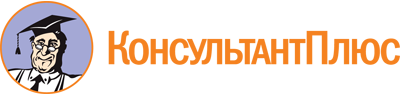 Приказ Минпросвещения России от 27.12.2023 N 1028
"О внесении изменений в некоторые приказы Министерства образования и науки Российской Федерации и Министерства просвещения Российской Федерации, касающиеся федеральных государственных образовательных стандартов основного общего образования и среднего общего образования"
(Зарегистрировано в Минюсте России 02.02.2024 N 77121)Документ предоставлен КонсультантПлюс

www.consultant.ru

Дата сохранения: 29.02.2024
 Основы безопасности и защиты РодиныОсновы безопасности и защиты РодиныФизическая культураФизическая культураОсновы безопасности и защиты РодиныОсновы безопасности и защиты РодиныФизическая культураФизическая культураКонсультантПлюс: примечание.В официальном тексте документа абз. 2 п. 45.11 отсутствуют, в связи с чем внесение изменений невозможно.